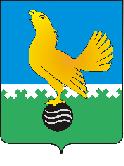 РОССИЙСКАЯ ФЕДЕРАЦИЯ
ХАНТЫ-МАНСИЙСКИЙ АВТОНОМНЫЙ ОКРУГ – ЮГРА(Тюменская область)ТЕРРИТОРИАЛЬНАЯ ИЗБИРАТЕЛЬНАЯ КОМИССИЯГОРОДА  ПЫТЬ-ЯХАП О С Т А Н О В Л Е Н И ЕОт  14 июля  2016 года								             №  47г.Пыть-ЯхО рабочей группе при территориальной избирательной комиссиигорода  Пыть-Яха по обеспечению контроля за получением,хранением, передачей и погашением открепительных удостоверений,     используемых при проведении выборов депутатов Государственной Думы Федерального Собрания Российской Федерации седьмого созыва,            депутатов Думы Ханты-Мансийского автономного округа-Югры           шестого созыва, депутатов Тюменской областной Думы шестого созыва,                        депутатов Думы города Пыть-Яха шестого созыва            В соответствии с пунктом 10 статьи 24 Федерального закона 
от 12.06.2002 №67-ФЗ «Об основных гарантиях избирательных прав и права на участие в референдуме граждан Российской Федерации», постановлением Избирательной комиссии Ханты-Мансийского автономного округа-Югры 
от 19.02.2007  № 558 «О возложении полномочий», для оптимизации процедур изготовления, проверки, приема, хранения, выдачи, передачи в участковые избирательные комиссии и погашения открепительных удостоверений, руководствуясь Порядком передачи открепительных удостоверений избирательным комиссиям, комиссиям референдума и учета открепительных удостоверений, утвержденным постановлением Центральной избирательной комиссии Российской Федерации от 16.03.2016 №328/1863-6, территориальная избирательная комиссия города  Пыть-Яха  п о с т а н о в л я е т:           1. Создать рабочую группу при территориальной избирательной комиссии города Пыть-Яха по обеспечению контроля за получением открепительных удостоверений,  передачей открепительных удостоверений в участковые избирательные комиссии, хранением открепительных удостоверений в резерве территориальной избирательной комиссии и погашением неиспользованных      открепительных удостоверений, используемых при проведении выборов       депутатов Государственной Думы Федерального Собрания Российской Федерации седьмого созыва,  депутатов Думы Ханты-Мансийского автономного округа-Югры  шестого созыва, депутатов Тюменской областной Думы шестого созыва,  депутатов Думы города Пыть-Яха шестого созыва в следующем составе:Руководитель Рабочей группы:Цаплин Владимир Ефимович, председатель   территориальной избирательной комиссии города Пыть-Яха;Заместитель Руководителя Рабочей группы:Иванов Леонид Михайлович, заместитель председателя   территориальной избирательной комиссии города Пыть-Яха;         Члены Рабочей группы: Абдуллин Расуль Фатихович, член территориальной избирательной комиссии города Пыть-Яха с правом решающего голоса;Бехтерева Валентина Николаевна, член территориальной избирательной        комиссии города Пыть-Яха  с правом решающего голоса;Салимова Юлия Леонидовна, член территориальной избирательной    комиссии города Пыть-Яха с правом решающего голоса;, член территориальной избирательной комиссии города Пыть-Яха с правом решающего голоса;Пиккельгаут Надежда Петровна, член территориальной избирательной комиссии города Пыть-Яха с правом решающего голоса;, член территориальной избирательной комиссии города  Пыть-Яха с правом решающего голоса по выборам депутатов Государственной Думы Федерального Собрания Российской Федерации седьмого созыва, депутатов Тюменской областной Думы шестого созыва, депутатов Думы Ханты-Мансийского автономного округа-Югры  шестого созыва;Федоров Сергей Александрович, член территориальной избирательной комиссии города  Пыть-Яха с правом решающего голоса. 2. Разместить данное постановление на сайте администрации города в разделе «территориальная   избирательная  комиссия».3. Контроль за исполнением настоящего постановления возложить на председателя территориальной избирательной комиссии  Цаплина В.Е..Председатель территориальной избирательной комиссии города  Пыть-Яха                                                               В.Е. ЦаплинСекретарьтерриториальной избирательной комиссии города  Пыть-Яха                                                               М.Н. Шевченко